土地利用状況報告書の提出について土壌汚染対策法（以下「法」という。）又は大阪府生活環境の保全等に関する条例（以下「条例」という。）に基づき、次の確認を行った土地所有者様等は、当該確認を受けた土地の利用状況について、毎年度末を目処にご報告くださいますよう、お願い致します。＜提出者について＞土壌調査の一時的免除を受けている土地の土地所有者が複数いる場合、又は土地所有者と当該土地で事業を行っている者が異なる場合は、関係者で協議の上、いずれか１者が提出してください。＜大阪府への提出の方法＞土地利用状況報告書に土地の利用状況がわかる写真を添付し、次の①から③のいずれかの方法にて、ご提出ください。①郵送による提出・原則、副本と返信用封筒はお預かりできませんのでご注意ください。府への提出記録が必要な場合は、簡易書留郵便や書留郵便など、ご自身で発送記録を保存してください。または、『②電子申請による提出』をご活用ください。②電子申請による提出・検索エンジンで『大阪府　土地利用状況報告書』を検索。『大阪府ピピっとネット』HP内、　　　　　　　　　　　　　　　から電子申請トップページに入れます。）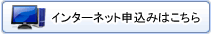 https://lgpos.task-asp.net/cu/270008/ea/residents/procedures/apply/67d8e0af-fd3a-46a2-b70e-9f05a9ca6645/start・写真の添付について様式は問いません。添付可能なファイルの種類は、PDFファイル（pdf）、エクセルファイル（xls、xlsx）、Word文書（doc、docx）、画像ファイル（png、jpg、jpeg）等です。・ファイル当り４MBを超えない容量で添付してください。・申請手続きの最後に、到達日時、手続名称などの印刷が選択できます。提出記録が必要な場合は、印刷して保管してください（※当該ページを一旦閉じてしまうと、その後印刷ができなくなりますので、ご注意ください。）。③持参による提出・副本への受付印が必要な場合は、直接窓口までご持参ください。ただし書きの確認（土壌調査の一時的免除）① 有害物質使用特定施設等（※）を廃止した場合の、法３条第１項または条例第８１条の４第１項ただし書きの確認。② 稼働中の有害物質使用特定施設等（※）が設置されている工場敷地において土地の形質変更（３,０００㎡未満の場合に限る。）を行う場合の、条例第８１条の６第１項ただし書きの確認。提出・問い合わせ先　〒559-8555　大阪市住之江区南港北1-14-16大阪府咲洲庁舎21階　大阪府環境農林水産部環境管理室事業所指導課化学物質対策グループ　TEL : 06-6210-9579